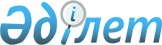 О Правилах оказания дополнительной социальной помощи отдельным категориям граждан города Астаны в связи с празднованием 65-ой годовщины Победы в Великой Отечественной войне 1941-1945 годов
					
			Утративший силу
			
			
		
					Решение маслихата города Астаны от 21 апреля 2010 года N 344/46-IV. Зарегистрировано Департаментом юстиции города Астаны 21 мая 2010 года N 631. Утратило силу решением маслихата города Астаны от 3 марта 2011 года № 435/58-IV      Сноска. Утратило силу решением маслихата города Астаны от 03.03.2011 № 435/58-IV

      Рассмотрев предложение акимата города Астаны, руководствуясь статьей 20 Закона Республики Казахстан от 28 апреля 1995 года "О льготах и социальной защите участников, инвалидов Великой Отечественной войны и лиц, приравненных к ним", статьей 6 Закона Республики Казахстан от 23 января 2001 года "О местном государственном управлении и самоуправлении в Республике Казахстан", статьей 8 Закона Республики Казахстан от 21 июля 2007 года "О статусе столицы Республики Казахстан" и постановлением Правительства Республики Казахстан от 15 февраля 2010 года № 94 "Об утверждении Плана мероприятий по подготовке и проведению празднования в Республике Казахстан 65-ой годовщины Победы в Великой Отечественной войне 1941-1945 годов", маслихат города Астаны РЕШИЛ:



      1. Утвердить прилагаемые Правила оказания дополнительной социальной помощи отдельным категориям граждан города Астаны в связи с празднованием 65-ой годовщины Победы в Великой Отечественной войне 1941-1945 годов.



      2. Настоящее решение вводится в действие по истечении десяти календарных дней после дня его первого официального опубликования.      Председатель сессии

      маслихата города Астаны                    Ю. Келигов      Секретарь маслихата

      города Астаны                              В. Редкокашин

Утверждены решением         

маслихата города Астаны       

от 21 апреля 2010 года № 344/46-IV 

ПРАВИЛА

оказания дополнительной социальной помощи отдельным

категориям граждан города Астаны в связи с празднованием 65-ой

годовщины Победы в Великой Отечественной войне 1941-1945 годов

      Настоящие Правила оказания дополнительной социальной помощи отдельным категориям граждан города Астаны в связи с празднованием 65-ой годовщины празднования Победы в Великой Отечественной войне 1941-1945 годов (далее - Правила) разработаны в соответствии с законами Республики Казахстан от 28 апреля 1995 года "О льготах и социальной защите участников, инвалидов Великой Отечественной войны и лиц, приравненных к ним", от 23 января 2001 года "О местном государственном управлении и самоуправлении в Республике Казахстан", от 21 июля 2007 года "О статусе столицы Республики Казахстан", во исполнение постановления Правительства Республики Казахстан от 15 февраля 2010 года № 94 "Об утверждении Плана мероприятий по подготовке и проведению празднования в Республике Казахстан 65-ой годовщины Победы в Великой Отечественной войне 1941-1945 годов". 

1. Общие положения

      1. Дополнительная социальная помощь отдельным категориям граждан города Астаны в связи с празднованием 65-ой годовщины празднования Победы в Великой Отечественной войне 1941-1945 года (далее - Социальная помощь) оказывается в виде:

      1) обеспечения членов ветеранских делегаций из Астаны единой формой одежды для посещения Парада Победы в городе Москве, в городе Астане;

      2) обеспечения оплаты проезда, питания и проживания:

      участников казахстанской делегации "Эстафета Памяти" для посещения городов-героев и городов воинской славы, мест боев и захоронений воинов-казахстанцев на территории Российской Федерации, Республики Беларусь, Украины и стран Евросоюза;

      участников поисковых экспедиций для проведения архивно-розыскной работы в государственных военных архивах Российской Федерации и Республики Беларусь;

      участников делегации Республики Казахстан для участия в 5-ой Международной акции "Мы - наследники Победы!" (далее - Участники);

      3) единовременных денежных выплат отдельным категориям граждан.

      Сноска. Пункт 1 с изменениями, внесенными решением маслихата города Астаны от 29.07.2010 № 381/50-IV (порядок введения в действие см. п. 2).



      2. Источником финансирования Социальной помощи является бюджет города Астаны.



      3. Социальная помощь предоставляется в пределах средств, предусмотренных в бюджете города на 2010 год согласно бюджетной программе "Социальная помощь отдельным категориям нуждающихся граждан по решениям местных представительных органов" (далее - Программа), администратором которой является Государственное учреждение "Управление занятости и социальных программ города Астаны" (далее - Администратор).



      4. В целях реализации Программы Администратор в соответствии с законодательством о государственных закупках определяет поставщиков услуг по оказанию Социальной помощи (далее - Поставщики), заключает договоры о государственных закупках, в которых оговариваются обязательства сторон и условия выполнения этих обязательств. 

2. Обеспечение членов ветеранских делегаций из Астаны

единой формой одежды для посещения Парада Победы

в городе Москве, в городе Астане

      5. Полным комплектом одежды обеспечиваются члены ветеранских делегаций (участники и инвалиды Великой Отечественной войны), принимающих участие в Параде Победы в городе Москве, в городе Астане.



      6. В полный комплект одежды входит: костюм и пальто (плащ) черного цвета, берет и галстук бирюзового цвета, белая рубашка, обувь черного цвета.



      7. Неполным комплектом (только костюмом) обеспечиваются участники и инвалиды Великой Отечественной войны города, утратившие способность к самостоятельному передвижению.



      8. Выдачу единой формы одежды производит Администратор. 

3. Обеспечение оплаты проезда, питания и проживания Участников

      9. В состав казахстанских делегаций "Эстафета Памяти" для посещения городов-героев и городов воинской славы, мест боев и захоронений воинов-казахстанцев на территории Российской Федерации, Республики Беларусь, Украины и стран Евросоюза, а также делегации Республики Казахстан для участия в 5-ой Международной акции "Мы - наследники Победы!" входят:

      ветераны Великой Отечественной войны 1941-1945 годов (участники и инвалиды Великой Отечественной войны);

      члены семей фронтовиков;

      воины-интернационалисты (участники боевых действий на территории других государств);

      ветераны и военнослужащие Вооруженных Сил, других войск и воинских формирований;

      курсанты, кадеты и воспитанники военных учебных заведений;

      активисты молодежных НПО.



      10. В состав казахстанских делегаций включается не более четырех представителей от каждой категории. Члены семей фронтовиков направляются к местам захоронения в количестве не более одного человека от семьи.

      Группа поисковых экспедиций для проведения архивно-розыскной работы в государственных военных архивах Российской Федерации и Республики Беларусь должна состоять не более чем из 6 человек.



      11. Участникам обеспечивается бесплатный проезд к пункту назначения и обратно один раз железнодорожным и (или) воздушным транспортом по странам СНГ и воздушным транспортом по странам Евросоюза, а также оплата расходов на питание и проживание в пункте назначения с учетом времени следования в пути.



      12. Обеспечение оплаты питания и проживания Участников в пунктах назначения осуществляется на период не более пяти календарных дней с момента прибытия. 

§ 1. Порядок обеспечения проездными документами (билетами)

      13. Проездные документы предоставляются на полный маршрут следования (от пункта отправления до пункта назначения и обратно) на железнодорожном транспорте в купированных или плацкартных вагонах всех категорий поездов и (или) на воздушном транспорте класса "Экономический".

      Маршрут следования может состоять из нескольких пунктов прибытия и убытия.



      14. В случае отсутствия прямого железнодорожного (авиа) сообщения до места назначения, проездные документы предоставляются до ближайшего к пункту назначения населенного пункта. Расходы на оплату проезда до конечного пункта назначения подлежат возмещению Участникам после возвращения при предъявлении подтверждающих документов.



      15. Участник для получения проездных документов предоставляет Администратору не позднее чем за 30 календарных дней до планируемой поездки следующие документы:

      1) заявление по форме согласно приложению 1 к настоящим Правилам;

      2) документ, подтверждающий статус Участника (в зависимости от категории - пенсионное удостоверение с отметкой, служебное удостоверение, справки из военных учебных заведений, общественных объединений молодежи, архивные и другие справки, подтверждающие родственные отношения членов семей фронтовиков, документ, подтверждающий место захоронения ветерана, письма-вызовы приглашающей стороны о посещении установленных мест захоронений, другие документы);

      3) документ, удостоверяющий личность заявителя;

      4) книгу регистрации граждан или адресную справку.

      В случае визового режима с посещаемым Участником государством процедуры по обеспечению визовой поддержки осуществляются Участником самостоятельно.



      16. Администратор в течение двух рабочих дней с момента обращения Участника формирует заявку и передает ее в организации по выдаче проездных документов согласно приложению 2 к настоящим Правилам.



      17. Организации по выдаче проездных документов в течение пяти рабочих дней осуществляют их подготовку на полный маршрут следования, указанный в заявке, и передают их Администратору в соответствии с актом приема-передачи, составляемым по форме согласно приложению 3 к настоящим Правилам.



      18. В случае отсутствия прямого железнодорожного (авиа) сообщения до места назначения, указанного в заявке, организация по выдаче проездных документов в течение пяти рабочих дней письменно уведомляет об этом Администратора по форме согласно приложению 4 к настоящим Правилам.



      19. Администратор в течение двух рабочих дней с момента получения проездных документов передает их Участникам.



      20. Оплата стоимости проездных документов производится Администратором организациям по их выдаче в безналичной форме в течение десяти банковских дней с момента подписания акта приема-передачи.



      21. В случае, если Участник отказался от поездки, возврат проездных документов производится Администратору.



      22. Администратор возвращает неиспользованные проездные документы в организации по их выдаче в установленном законодательством Республики Казахстан порядке. 

§ 2. Порядок возмещения затрат на питание и проживание

      23. Возмещение затрат на питание и проживание Участникам осуществляется исходя из норм возмещения суточных расходов и предельных норм возмещения расходов по найму одноместных стандартных номеров в трехзвездочных отелях согласно приложению 5 к настоящим Правилам.



      24. Расчет суточных производится на время пребывания в пункте назначения с учетом времени следования в пути и обратно.



      25. В случае осуществления поездки Участником без обращения к Администратору стоимость поездки ему компенсируется при обращении не позднее 31 октября 2010 года к Администратору с заявлением согласно приложению 6 к настоящим Правилам и предоставлении:

      использованных проездных документов либо справки организации по выдаче проездного документа, подтверждающей их приобретение;

      документов, подтверждающих пребывание и стоимость проживания в отеле, но не более стоимости одноместного номера в трехзвездочном отеле;

      документов, подтверждающих фактические затраты, при этом суточные оплачиваются исходя из нормативов;

      документов, указанных в подпунктах 2)-4) пункта 15 настоящих Правил.

      Возмещение стоимости поездки производится путем перечисления денежных средств на лицевой счет Участника в банке второго уровня, указанный в заявлении, в течение одного месяца. 

4. Единовременные денежные выплаты

      26. Единовременные денежные выплаты осуществляются участникам и инвалидам Великой Отечественной войны в размере 25 000 (двадцать пять тысяч) тенге.



      27. Единовременные денежные выплаты также осуществляются гражданам, ранее не получившим единовременную материальную помощь из средств республиканского бюджета за внесенный вклад в Победу в Великой Отечественной войне, ставшим на учет в Городской филиал г. Астана Республиканского государственного казенного предприятия "Государственный центр по выплате пенсий Министерства труда и социальной защиты населения Республики Казахстан" (далее - ГЦВП) после 1 апреля 2010 года из следующих категорий в размерах:



      1) 65 000 (шестьдесят пять тысяч) тенге:

      военнослужащим, проходившим службу в воинских частях, штабах и учреждениях, входивших в состав действующей армии и флота в период первой мировой, гражданской, Великой Отечественной войн, партизанам и подпольщикам гражданской и Великой Отечественной войн;



      военнослужащим действующей армии и флота, партизанам и подпольщикам первой мировой, гражданской, Великой Отечественной войн, а также рабочим и служащим соответствующих категорий, ставшим инвалидами вследствие ранения, контузии, увечья или заболевания, полученных в период первой мировой, гражданской, Великой Отечественной войн на фронте, в районе военных действий, на прифронтовых участках железных дорог, на сооружении оборонительных рубежей, военно-морских баз и аэродромов, и приравненных по пенсионному обеспечению к военнослужащим;



      военнослужащим, а также лицам начальствующего и рядового состава органов внутренних дел и государственной безопасности бывшего Союза ССР, проходившим в период Великой Отечественной войны службу в городах, участие в обороне которых засчитывалось до 1 января 1998 года в выслугу лет для назначения пенсии на льготных условиях, установленных для военнослужащих частей действующей армии;



      лицам вольнонаемного состава Советской Армии, Военно-Морского Флота, войск и органов внутренних дел и государственной безопасности бывшего Союза ССР, занимавшим штатные должности в воинских частях, штабах, учреждениях, входивших в состав действующей армии в период Великой Отечественной войны, либо находившимся в соответствующие периоды в городах, участие в обороне которых засчитывалось до 1 января 1998 года в выслугу лет для назначения пенсии на льготных условиях, установленных для военнослужащих частей действующей армии;



      лицам, которые в период Великой Отечественной войны находились в составе частей, штабов и учреждений, входивших в состав действующей армии и флота в качестве сыновей (воспитанников) полков и юнг;



      лицам, принимавшим участие в боевых действиях против фашистской Германии и ее союзников в годы второй мировой войны на территории зарубежных стран в составе партизанских отрядов, подпольных групп и других антифашистских формирований;



      2) 25 000 (двадцать пять тысяч) тенге:

      работникам спецформирований Народного комиссариата путей сообщения, Народного комиссариата связи, плавающего состава промысловых и транспортных судов и летно-подъемного состава авиации, Народного комиссариата рыбной промышленности бывшего Союза ССР, морского и речного флота, летно-подъемного состава Главсевморпути, переведенных в период Великой Отечественной войны на положение военнослужащих и выполнявших задачи в интересах действующей армии и флота в пределах тыловых границ действующих фронтов, оперативных зон флотов, а также членов экипажей судов транспортного флота, интернированных в начале Великой Отечественной войны в портах других государств;



      гражданам, работавшим в период блокады в городе Ленинграде на предприятиях, в учреждениях и организациях города и награжденным медалью "За оборону Ленинграда" или знаком "Житель блокадного Ленинграда";



      бывшим несовершеннолетним узникам концлагерей, гетто и других мест принудительного содержания, созданных фашистами и их союзниками в период второй мировой войны;



      военнослужащим, ставшим инвалидами вследствие ранения, контузии, увечья, полученных при защите бывшего Союза ССР, или вследствие заболевания, связанного с пребыванием на фронте;



      лицам, начальствующего и рядового состава органов внутренних дел и государственной безопасности бывшего Союза ССР, ставшим инвалидами вследствие ранения, контузии, увечья, полученных при исполнении служебных обязанностей либо вследствие заболевания, связанного с пребыванием на фронте;



      лицам из числа бойцов и командного состава истребительных батальонов, взводов и отрядов защиты народа, действовавших на территории Украинской ССР, Белорусской ССР, Литовской ССР, Латвийской ССР, Эстонской ССР в период с 1 января 1944 года по 31 декабря 1951 года, ставшим инвалидами вследствие ранения, контузии или увечья, полученных при исполнении служебных обязанностей в этих батальонах, взводах и отрядах;



      военнослужащим, в том числе уволенным в запас (отставку), проходившим военную службу в период с 22 июня 1941 года по 3 сентября 1945 года в воинских частях, учреждениях, в военно-учебных заведениях, не входивших в состав действующей армии, награжденным медалью "За Победу над Германией в Великой Отечественной войне 1941-1945 гг." или медалью "За победу над Японией";



      родителям и не вступившим в повторный брак супруге (супругу) военнослужащих, партизан, подпольщиков, погибших (пропавших без вести) во время Великой Отечественной войны;



      женам (мужьям) умерших инвалидов Великой Отечественной войны, которые не вступали в другой брак;



      женам (мужьям) умерших участников Великой Отечественной войны, партизан, подпольщиков, граждан, награжденных медалью "За оборону Ленинграда" или знаком "Житель блокадного Ленинграда", признававшихся инвалидами в результате общего заболевания, трудового увечья и других причин (за исключением противоправных), которые не вступали в другой брак;



      женам (мужьям) военнослужащих, ставших инвалидами вследствие ранения, контузии, увечья, полученных при защите бывшего Союза ССР, или вследствие заболевания, связанного с пребыванием на фронте, которые не вступали в другой брак;



      женам (мужьям) лиц начальствующего и рядового состава органов внутренних дел и государственной безопасности бывшего Союза ССР, ставших инвалидами вследствие ранения, контузии, увечья, полученных при исполнении служебных обязанностей, либо вследствие заболевания, связанного с пребыванием на фронте, которые не вступали в другой брак;



      женам (мужьям) лиц из числа бойцов и командного состава истребительных батальонов, взводов и отрядов защиты народа, действовавших на территории Украинской ССР, Белорусской ССР, Литовской ССР, Латвийской ССР, Эстонской ССР в период с 1 января 1944 года по 31 декабря 1951 года, ставших инвалидами вследствие ранения, контузии или увечья, полученных при исполнении служебных обязанностей в этих батальонах, взводах и отрядах, которые не вступали в другой брак;



      3) 10 000 (десять тысяч) тенге - лицам, награжденным орденами и медалями бывшего Союза ССР за самоотверженный труд и безупречную воинскую службу в тылу в годы Великой Отечественной войны, а также лицам, проработавшим (прослужившим) не менее шести месяцев с 22 июня 1941 года по 9 мая 1945 года в тылу в годы Великой Отечественной войны.



      Выплата лицам, имеющим одновременно право на получение единовременной денежной выплаты по нескольким основаниям производится по одному из них на выбор.



      Выплата производится до 1 октября 2010 года на основании списков граждан, относящихся к вышеуказанным категориям, предоставленных ГЦВП по состоянию на 1 июля 2010 года.

      Сноска. Правила дополнены пунктом 27 в соответствий с решением маслихата города Астаны от 29.07.2010 № 381/50-IV (порядок введения в действие см. п. 2).

Приложение 1                         

к Правилам оказания дополнительной   

социальной помощи отдельным          

категориям граждан города Астаны в   

связи с празднованием 65-ой годовщины

Победы в Великой Отечественной войне 

1941-1945 годов                      Начальнику Управления занятости и    

социальных программ города Астаны    

от ______________________________,   

проживающего по адресу __________,   

_________________________________,   

удостоверение личности (паспорт)    

_________________________________     Заявление      Прошу предоставить проездные документы (билеты) для проезда (указать вид транспорта: железнодорожный или воздушный) транспортом по маршруту:      ___________________    _________________________

      выезд (место, дата)    возвращение (место, дата)

      ___________________    _________________________

      выезд (место, дата)    возвращение (место, дата)

      ___________________    _________________________

      выезд (место, дата)    возвращение (место, дата)      В случае невозможности совершения поездки обязуюсь в срок не позже трех суток до отъезда возвратить проездные документы (билеты) в Управление занятости и социальных программ.      Дата _________                Подпись ___________

      Заявление принято_________    Подпись ___________

Приложение 2                         

к Правилам оказания дополнительной   

социальной помощи отдельным          

категориям граждан города Астаны в   

связи с празднованием 65-ой годовщины

Победы в Великой Отечественной войне 

1941-1945 годов                             Заявка на получение проездных документов (билетов)      М.П.

      Начальник Управления занятости и

      социальных программ                        Ф.И.О., подпись

Приложение 3                         

к Правилам оказания дополнительной   

социальной помощи отдельным          

категориям граждан города Астаны в   

связи с празднованием 65-ой годовщины

Победы в Великой Отечественной войне 

1941-1945 годов                                Акт приема-передачи проездных документов (билетов)      М.П. Передал:

      Руководитель подразделения,

      оформившего проездной документ (билет)     Ф.И.О., подпись      М.П. Принял:

      Начальник Управления занятости

      и социальных программ                      Ф.И.О., подпись

Приложение 4                         

к Правилам оказания дополнительной   

социальной помощи отдельным          

категориям граждан города Астаны в   

связи с празднованием 65-ой годовщины

Победы в Великой Отечественной войне 

1941-1945 годов                                Уведомление о невозможности предоставления

         проездных документов (билетов) в соответствии

      с заявкой на получение проездных документов (билетов)      М.П.

      Руководитель подразделения,

      оформившего проездной документ        Ф.И.О., подпись

Приложение 5                         

к Правилам оказания дополнительной   

социальной помощи отдельным          

категориям граждан города Астаны в   

связи с празднованием 65-ой годовщины

Победы в Великой Отечественной войне 

1941-1945 годов                                                       Начальнику Управления занятости и

                                 социальных программ

                                 от ______________________________,

                                 проживающего по адресу __________,

                                 _________________________________,

                                 удостоверение личности (паспорт)

                                 _________________________________

                                 № лицевого счета ________________                          Заявление      Прошу возместить мне полную стоимость осуществленной мною поездки (поездок) в 2010 году (от пункта отправления до пункта назначения и обратно) пассажирским автобусом по внутриобластному сообщению по следующему маршруту (маршрутам):      ____________________     _________________________

      выезд (место, дата)      возвращение (место, дата)      ____________________     _________________________

      выезд (место, дата)      возвращение (место, дата)      ____________________     _________________________

      выезд (место, дата)      возвращение (место, дата)      Прилагаю следующие документы, подтверждающие стоимость проезда:

      ___________________________________

      ___________________________________

      ___________________________________      Дата ___________________                 Подпись __________

      Заявление принято__________________      Подпись __________

Приложение 6                         

к Правилам оказания дополнительной   

социальной помощи отдельным          

категориям граждан города Астаны в   

связи с празднованием 65-ой годовщины

Победы в Великой Отечественной войне 

1941-1945 годов                             Нормы возмещения суточных расходов и предельные нормы

     возмещения расходов по найму одноместных стандартных

      номеров в трехзвездочных отелях Российской Федерации,

         Республики Беларусь и стран Евросоюза
					© 2012. РГП на ПХВ «Институт законодательства и правовой информации Республики Казахстан» Министерства юстиции Республики Казахстан
				№

п/пФ.И.О.СтатусНомер

документа,

удосто-

веряющего

личностьМаршрут

следования

с указанием

даты выезда

и возвращенияВид транспорта

(железнодорожный,

с указанием

типа вагона,

воздушный)123456№

п/пФ.И.О.СтатусНомер

доку-

мента,

удосто-

веря-

ющего

личностьМаршрут

следо-

вания с

указа-

нием

даты

выезда и

возвра-

щенияНомер

билетаВид

транспорта

(железно-

дорожный,

с указанием

типа вагона,

воздушный,

автомобильный

(автобус)Стоимость

проездных

документов

(билетов),

тенге12345678№

п/пФ.И.О.Номер

документа,

удостоверяющего

личностьМаршрут

следования

с указанием

даты выезда

и возвращенияПричины

не выдачи

проездных

документов

(билетов)12345№ п/пГосударствоСуточные

(в долларах

США)Расходы

по найму жилья

(в долларах США)1.Австрийская Республика1002762.Великое Герцогство

Люксембург1001353.Греческая Республика1002254.Ирландская Республика1002005.Итальянская Республика1002506.Королевство Дания1001807.Королевство Бельгия1002008.Королевство Испания1002509.Королевство Нидерланды10020010.Королевство Швеция10024011.Латвийская Республика10010012.Литовская Республика10012013.Португальская Республика10018014.Республика Беларусь8010015.Республика Болгария10016016.Республика Венгрия10015017.Республика Мальта8012018.Республика Польша10015019.Республика Словения10015020.Российская Федерация8022021.Румыния10015522.Соединенное Королевство

Великобритании и Северной

Ирландии100

 

10026024523.Словацкая Республика10015024.Федеративная Республика

Германия10020025.Финляндская Республика10020026.Французская Республика10028027.Чехия10015028.Эстонская Республика100150